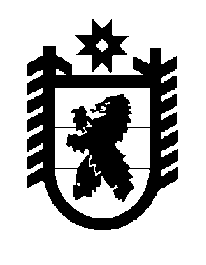 Российская Федерация Республика Карелия    ПРАВИТЕЛЬСТВО РЕСПУБЛИКИ КАРЕЛИЯРАСПОРЯЖЕНИЕот  14 ноября 2014 года № 714р-Пг. Петрозаводск Рассмотрев предложение Государственного комитета Республики Карелия по управлению государственным имуществом и организации закупок, учитывая постановление администрации Пряжинского национального  муниципального района от 12 августа 2014 года № 1306 «Об утверждении перечня государственного имущества предлагаемого для передачи  из собственности Республики Карелия в муниципальную собственность Пряжинского национального муниципального района»,  в соответствии с Законом Республики Карелия от 2 октября 1995 года                     № 78-ЗРК «О порядке передачи объектов государственной собственности Республики Карелия в муниципальную собственность» передать в муниципальную собственность Пряжинского национального муниципального района от  Министерства образования Республики Карелия государственное имущество Республики Карелия согласно приложению к настоящему распоряжению.           ГлаваРеспублики  Карелия                                                          А.П. ХудилайненПеречень государственного имущества Республики Карелия, 
передаваемого в муниципальную собственность 
Пряжинского национального муниципального района__________________Приложение к распоряжению Правительства Республики Карелия от  14 ноября 2014 года № 714р-ПНаименование имущества Количество, экземпля-ровОбщая стоимость, рублейТ.В. Щербакова. Рабочая тетрадь к учебнику О.М. Жариновой,                        А.В. Барышниковой, С.Ф. Кондратьевой, Т.В. Щербаковой «Карельский язык» (ливвиковское наречие) для 1 класса156000,00